Congrès International de Vibration CVI2017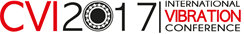     27 – 29 Octobre 2017 – Hammamet / TunisieFormulaire d’inscriptionDate : Veuillez envoyer ce formulaire au plus tard le 30 septembre 2017Par email à : cvi2017@sciencesconf.org*ASET-SI : Association scientifique des enseignants technologues pour les sciences et l’ingénierie. ISET Mahdia, Av Elmourouj 5111, Mahdia – Tunisie.NomPrénomTitreInstitution / EntrepriseEmailPaysCode postalPortableFaxMode de paiement pour le compte de ASET-SI (cochez une case)Mode de paiement pour le compte de ASET-SI (cochez une case)Mode de paiement pour le compte de ASET-SI (cochez une case)EtudiantEnseignantIndustriel 400 DT  500 DT 700 DTLes frais d'inscription comprennent l'accès au congrès, les pauses café, le livre des résumés, le support de documents, et l’hébergement à l’hôtel.Les frais d'inscription comprennent l'accès au congrès, les pauses café, le livre des résumés, le support de documents, et l’hébergement à l’hôtel.Les frais d'inscription comprennent l'accès au congrès, les pauses café, le livre des résumés, le support de documents, et l’hébergement à l’hôtel.     Par virement bancaire à ASET-SI*:        Numéro d'enregistrement fiscal : 1316030/Q        Identité du compte bancaire : 10501003020898178857Banque : société tunisienne de banque (STB), agence Mahdia - Place 1er mai 5100 Mahdia – Tunisie    Paiement par bon de commande (BC) au compte de ASET-SI     Espèce ou carte de crédit.     Par virement bancaire à ASET-SI*:        Numéro d'enregistrement fiscal : 1316030/Q        Identité du compte bancaire : 10501003020898178857Banque : société tunisienne de banque (STB), agence Mahdia - Place 1er mai 5100 Mahdia – Tunisie    Paiement par bon de commande (BC) au compte de ASET-SI     Espèce ou carte de crédit.     Par virement bancaire à ASET-SI*:        Numéro d'enregistrement fiscal : 1316030/Q        Identité du compte bancaire : 10501003020898178857Banque : société tunisienne de banque (STB), agence Mahdia - Place 1er mai 5100 Mahdia – Tunisie    Paiement par bon de commande (BC) au compte de ASET-SI     Espèce ou carte de crédit.Réservation à l’hôtelRéservation à l’hôtelDu : 27 Octobre 2017 au : 29 Octobre 2017Du : 27 Octobre 2017 au : 29 Octobre 2017Nombre d’accompagnantsAdultes : Nombre d’accompagnantsEnfants : Chambre Single :   (supplément 30%)Chambre Single :   (supplément 30%)